Седиште: Николe Пaшића 6/3 • 34000 Крагујевац • Србија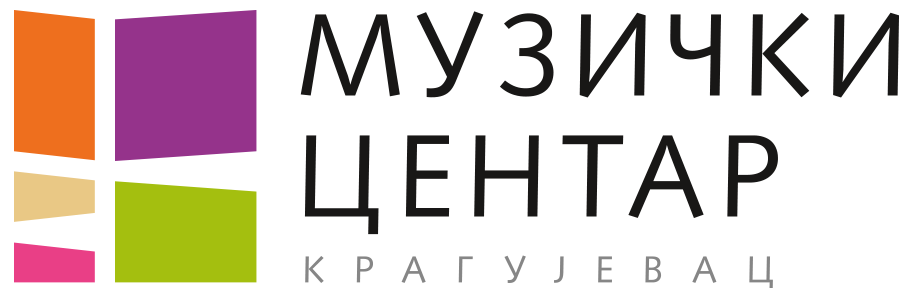  Канцеларија: Саве Ковачевића 5 • 34000 Крагујевац • Србија Телефон: (034) 334 264 • E-mail: office@muzickicentar.rs  ПИБ 106882930   МБ 1780913  Евиденциони рачун: 840-31167845-34         ПРИЈАВА ЗА АУДИЦИЈУ СОЛО ПЕВАЧА ЗА КОНЦЕРТНУ СЕЗОНУ КАМЕРНЕ ОПЕРЕ 2023. годинеРедни бројПрезиме и име, контакт телефонГодиштеПрограмСа корепетитором (да/не)1.